муниципальное общеобразовательное учреждение «Карабихская основная школа» Ярославского муниципального районаПРИНЯТАна заседании педагогическогосовета протокол № 10от «28» июня 2021 г.УТВЕРЖДЕНАДиректор МОУ Карабихская ОШ ЯМР_____________ С.С.ЭрнстПриказ по школе № 62от «09» августа 2021 г.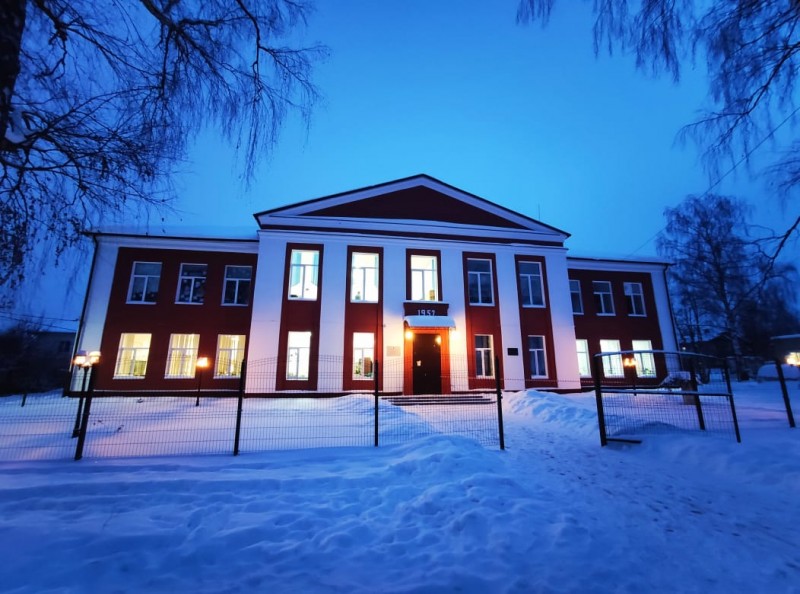 РАБОЧАЯ ПРОГРАММА ВОСПИТАНИЯмуниципального общеобразовательного учреждения «Карабихская основная школа» Ярославского муниципального районана 2021 – 2026 годыд. КарабихаЯрославский муниципальный район2021 годПОЯСНИТЕЛЬНАЯ ЗАПИСКАПрограмма воспитания муниципального общеобразовательного учреждения «Карабихская основная школа» Ярославского муниципального района (далее Программа) является частью основных образовательных программ.Программа направленна на решение проблем гармоничного вхождения обучающихся в социальный мир и налаживания ответственных взаимоотношений 
с окружающими их людьми. Одним из результатов реализации программы станет приобщение обучающихся к российским традиционным духовным ценностям, правилам и нормам поведения в российском обществе. Программа призвана обеспечить достижение обучающимися личностных результатов, указанных во ФГОС: формирование у обучающихся основ российской идентичности; готовность обучающихся к саморазвитию; мотивацию к познанию и обучению; ценностные установки и социально-значимые качества личности; активное участие в социально-значимой деятельности. Программа воспитания включает в себя четыре основных раздела:раздел «Особенности организуемого в школе воспитательного процесса»;раздел «Цель и задачи воспитания»;раздел «Виды, формы и содержание деятельности», в котором школа показывает, каким образом будет осуществляться достижение поставленных цели и задач воспитания. Данный раздел может состоять из нескольких инвариантных и вариативных модулей, каждый из которых ориентирован на одну из поставленных школой задач воспитания и соответствует одному из направлений воспитательной работы школы. Инвариантными модулями здесь являются: «Классное руководство», «Школьный урок», «Курсы внеурочной деятельности», «Работа с родителями», «Самоуправление» и «Профориентация» (два последних модуля не являются инвариантными для образовательных организаций, реализующих только образовательные программы начального общего образования). Вариативными модулями могут быть: «Ключевые общешкольные дела», «Детские общественные объединения», «Школьные медиа», «Экскурсии, экспедиции, походы», «Организация предметно-эстетической среды».Раздел «Основные направления самоанализа воспитательной работы», 
в котором необходимо показать, каким образом в школе осуществляется самоанализ организуемой в ней воспитательной работы. Здесь приводятся не результаты самоанализа, а лишь перечень основных его направлений, который может быть дополнен указанием на его критерии и способы его осуществления.К программе воспитания прилагаются ежегодные календарные планы воспитательной работы. 1. ОСОБЕННОСТИ ОРГАНИЗУЕМОГО В ШКОЛЕ ВОСПИТАТЕЛЬНОГО ПРОЦЕССАКарабихская школа расположена в живописном уголке нашего Ярославского края, рядом с музеем-усадьбой Н.А.Некрасова. Среди учителей и учеников школы много таких, которые по-настоящему влюблены в свой край, место, где они родились и выросли. Карабиха – одно из прекраснейших исторических мест нашей страны, расположенное в 15 км от Ярославля к западу по Московскому шоссе. Карабихская школа с младших классов прививает детям любовь к труду, к природе, к охране ее растительного и животного мира.В  школе обучаются  не  только  дети  из  микрорайона  деревни  Карабиха,  но  и  из  микрорайонов  других  образовательных учреждений. Деревня Карабиха  -  историко-культурный центр.  Рядом  со  школой действует Государственный литературно-мемориальный музей-заповедник Н.А. Некрасова «Карабиха». Социум,  в  котором  расположена  МОУ  Карабихская ОШ ЯМР,  характерен  для  социума  сельской  местности  со  всеми  его специфическими  особенностями.  Общий  уровень  жизни  в  микросоциуме школы  невысок.  Небольшое  количество  социальных  объектов определяет  важное  место  образовательного  учреждения  в  структуре  воспитания подрастающего  поколения.  Программа воспитания предусматривает формирование нравственного уклада школьной жизни, обеспечивающего создание соответствующей социальной среды развития обучающихся и включающего воспитательную, учебную, внеучебную, социально значимую деятельность обучающихся, основанного на системе духовных идеалов многонационального народа России, базовых национальных ценностей, традиционных моральных норм, реализуемого в совместной социально-педагогической деятельности школы, семьи и других субъектов общественной жизни.Программа направлена на обеспечение духовно-нравственного развития и воспитания, профессиональной ориентации, формирование экологической культуры, культуры здорового и безопасного образа жизни обучающихся.Программа строится с учётом ценностных установок обучения и воспитания: патриотизм, социальная солидарность, гражданственность, традиционные российские религии, семья, труд, творчество, природа, искусство, человечество, и ориентирована на современный национальный воспитательный идеал — это высоконравственный, творческий, компетентный гражданин России, принимающий судьбу Отечества как свою личную, осознающий ответственность за настоящее и будущее своей страны, укоренённый в духовных и культурных традициях многонационального народа РФ.Приоритетными направлениями воспитания обучающихся в настоящей Программе являются:Гражданско - патриотическое воспитание;Духовно - нравственное воспитание;Воспитание общественной самоорганизации; Воспитание в области безопасного образа жизни;Воспитание в области здорового образа жизни;Экологическое воспитание;Правовое воспитание и профилактика правонарушений и безнадзорности среди учащихся;Профориентация, саморазвитие и воспитание в области труда и творчества;Воспитание семейных ценностей.Определяющим способом деятельности по духовно-нравственному развитию, воспитанию в МОУ Карабихская ОШ ЯМР является формирование уклада школьной жизни, который:обеспечивает создание социальной среды развития обучающихся;включает урочную и внеурочную (общественно значимую деятельность, систему воспитательных мероприятий, культурных и социальных практик);основан на системе базовых национальных ценностей российского общества;учитывает историко-культурную и этническую специфику Ярославской области, потребности обучающихся и их родителей (законных представителей).2. ЦЕЛЬ И ЗАДАЧИ ВОСПИТАНИЯМОУ Карабихская ОШ ЯМР ставит перед собой цель воспитания 
– личностное развитие обучающихся, проявляющееся:в усвоении ими знаний основных норм, которые общество выработало 
на основе этих ценностей (то есть, в усвоении ими социально значимых знаний); в развитии их позитивных отношений к этим общественным ценностям 
(то есть в развитии их социально значимых отношений);в приобретении ими соответствующего этим ценностям опыта поведения, опыта применения сформированных знаний и отношений на практике (то есть в приобретении ими опыта осуществления социально значимых дел).Данная цель ориентирует педагогических работников не на обеспечение соответствия личности обучающегося единому уровню воспитанности, 
а на обеспечение позитивной динамики развития его личности. В связи с этим важно сочетание усилий педагогического работника по развитию личности обучающегося и усилий самого обучающегося по своему саморазвитию. Их сотрудничество, партнерские отношения являются важным фактором успеха в достижении цели.Конкретизация общей цели воспитания применительно к возрастным особенностям обучающихся позволяет выделить в ней следующие целевые приоритеты, которым необходимо уделять чуть большее внимание на разных уровнях общего образования.1. В воспитании обучающихся младшего школьного возраста таким целевым приоритетом является создание благоприятных условий для усвоения обучающимися социально значимых 
знаний – знаний основных норм и традиций того общества, в котором они живут. Выделение данного приоритета связано с особенностями обучающихся младшего школьного возраста: с их потребностью самоутвердиться в своем новом социальном статусе – статусе обучающегося, то есть научиться соответствовать предъявляемым к носителям данного статуса нормам и принятым традициям поведения. Такого рода нормы и традиции задаются в школе педагогическими работниками и воспринимаются обучающимися именно как нормы и традиции поведения обучающегося. Знание их станет базой для развития социально значимых отношений обучающихся и накопления ими опыта осуществления социально значимых дел и в дальнейшем, в подростковом и юношеском возрасте. К наиболее важным из них относятся следующие:  быть любящим, послушным и отзывчивым сыном (дочерью), братом (сестрой), внуком (внучкой); уважать старших и заботиться о младших членах семьи; выполнять посильную для обучающегося домашнюю работу, помогая старшим;быть трудолюбивым, следуя принципу «делу — время, потехе — час» как в учебных занятиях, так и в домашних делах, доводить начатое дело до конца;знать и любить свою Родину – свой родной дом, двор, улицу, город, село, свою страну; беречь и охранять природу (ухаживать за комнатными растениями в классе или дома, заботиться о своих домашних питомцах и, по возможности, о бездомных животных в своем дворе; подкармливать птиц в морозные зимы; не засорять бытовым мусором улицы, леса, водоемы);  проявлять миролюбие – не затевать конфликтов и стремиться решать спорные вопросы, не прибегая к силе; стремиться узнавать что-то новое, проявлять любознательность, ценить знания;быть вежливым и опрятным, скромным и приветливым;соблюдать правила личной гигиены, режим дня, вести здоровый образ жизни; уметь сопереживать, проявлять сострадание к попавшим в беду; стремиться устанавливать хорошие отношения с другими людьми; уметь прощать обиды, защищать слабых, по мере возможности помогать нуждающимся в этом  людям; уважительно относиться к людям иной национальной или религиозной принадлежности, иного имущественного положения, людям с ограниченными возможностями здоровья;быть уверенным в себе, открытым и общительным, не стесняться быть 
в чем-то непохожим на других ребят; уметь ставить перед собой цели и проявлять инициативу, отстаивать свое мнение и действовать самостоятельно, без помощи старших.  Знание обучающимся младших классов данных социальных норм и традиций, понимание важности следования им имеет особое значение для обучающегося этого возраста, поскольку облегчает его вхождение в широкий социальный мир, 
в открывающуюся ему систему общественных отношений. 2. В воспитании обучающихся подросткового возраста (уровень основного общего образования) таким приоритетом является создание благоприятных условий для развития социально значимых отношений обучающихся, и, прежде всего, ценностных отношений:к семье как главной опоре в жизни человека и источнику его счастья;к труду как основному способу достижения жизненного благополучия человека, залогу его успешного профессионального самоопределения и ощущения уверенности в завтрашнем дне; к своему отечеству, своей малой и большой Родине как месту, в котором человек вырос и познал первые радости и неудачи, которая завещана ему предками и которую нужно оберегать; к природе как источнику жизни на Земле, основе самого ее существования, нуждающейся в защите и постоянном внимании со стороны человека; к миру как главному принципу человеческого общежития, условию крепкой дружбы, налаживания отношений с коллегами по работе в будущем и создания благоприятного микроклимата в своей собственной семье;к знаниям как интеллектуальному ресурсу, обеспечивающему будущее человека, как результату кропотливого, но увлекательного учебного труда; к культуре как духовному богатству общества и важному условию ощущения человеком полноты проживаемой жизни, которое дают ему чтение, музыка, искусство, театр, творческое самовыражение;к здоровью как залогу долгой и активной жизни человека, его хорошего настроения и оптимистичного взгляда на мир;к окружающим людям как безусловной и абсолютной ценности, 
как равноправным социальным партнерам, с которыми необходимо выстраивать доброжелательные и взаимоподдерживающие отношения, дающие человеку радость общения и позволяющие избегать чувства одиночества;к самим себе как хозяевам своей судьбы, самоопределяющимся 
и самореализующимся личностям, отвечающим за свое собственное будущее. Данный ценностный аспект человеческой жизни чрезвычайно важен для личностного развития обучающегося, так как именно ценности во многом определяют его жизненные цели, его поступки, его повседневную жизнь. Выделение данного приоритета в воспитании обучающихся, обучающихся на ступени основного общего образования, связано с особенностями обучающихся подросткового возраста: с их стремлением утвердить себя как личность в системе отношений, свойственных взрослому миру. В этом возрасте особую значимость для обучающихся приобретает становление их собственной жизненной позиции, собственных ценностных ориентаций. Подростковый возраст – наиболее удачный возраст для развития социально значимых отношений обучающихся.Достижению поставленной цели воспитания обучающихся будет способствовать решение следующих основных задач:реализовывать воспитательные возможности общешкольных ключевых дел, поддерживать традиции их коллективного планирования, организации, проведения и анализа в школьном сообществе;реализовывать потенциал классного руководства в воспитании обучающихся, поддерживать активное участие классных сообществ в жизни школы;вовлекать обучающихся в кружки, секции, клубы, студии и иные объединения, работающие по школьным программам внеурочной деятельности, реализовывать 
их воспитательные возможности;использовать в воспитании обучающихся возможности школьного урока, поддерживать использование на уроках интерактивных форм занятий 
с обучающимися; инициировать и поддерживать ученическое самоуправление – как на уровне школы, так и на уровне классных сообществ; поддерживать деятельность функционирующих на базе школы детских общественных объединений и организаций;организовывать для обучающихся экскурсии, экспедиции, походы 
и реализовывать их воспитательный потенциал;организовывать профориентационную работу с обучающимися;организовать работу школьных медиа, реализовывать их воспитательный потенциал; развивать предметно-эстетическую среду школы и реализовывать ее воспитательные возможности;организовать работу с семьями обучающихся, их родителями или законными представителями, направленную на совместное решение проблем личностного развития обучающихся.Планомерная реализация поставленных задач позволит организовать в школе интересную и событийно насыщенную жизнь обучающихся и педагогических работников, что станет эффективным способом профилактики антисоциального поведения обучающихся.3. ВИДЫ, ФОРМЫ И СОДЕРЖАНИЕ ДЕЯТЕЛЬНОСТИПрактическая реализация цели и задач воспитания осуществляется в рамках следующих направлений воспитательной работы школы. Каждое из них представлено в соответствующем модуле.3.1. Модуль «Ключевые общешкольные дела»Ключевые дела – это главные традиционные общешкольные дела, в которых принимает участие большая часть обучающихся и которые обязательно планируются, готовятся, проводятся и анализируются совместно педагогическими работниками и обучающимися. Для этого в МОУ Карабихская ОШ ЯМР используются следующие формы работы.Вне образовательной организации:социальные проекты – ежегодные совместно разрабатываемые и реализуемые обучающимися и педагогическими работниками комплексы дел совместно с МУ «Молодежный центр «Содействие» ЯМР, Государственным литературно-мемориальным музеем-заповедником Н. А. Некрасова «Карабиха», фондом поддержки и развития общественно полезных и социально значимых проектов и инициатив «Благо Дарю» (благотворительной, экологической, патриотической, трудовой направленности), ориентированные 
на преобразование окружающего школу социума;проводимые для жителей микрорайона и организуемые совместно с семьями обучающихся спортивные состязания, праздники, фестивали, представления, которые открывают возможности для творческой самореализации обучающихся 
и включают их в деятельную заботу об окружающих; участие во всероссийских акциях, посвященных значимым отечественным 
и международным событиям.На уровне образовательной организации:общешкольные праздники – ежегодно проводимые творческие (театрализованные, музыкальные, литературные и т.п.) дела, связанные 
со значимыми для обучающихся и педагогических работников знаменательными датами и в которых участвуют все классы школы;торжественные ритуалы посвящения, связанные с переходом обучающихся 
на следующую ступень образования, символизирующие приобретение ими новых социальных статусов в школе и развивающие школьную идентичность обучающихся;церемонии награждения (по итогам четверти и года) обучающихся и педагогических работников за активное участие в жизни школы, защиту чести школы в конкурсах, соревнованиях, олимпиадах, значительный вклад в развитие школы. 
Это способствует поощрению социальной активности обучающихся, развитию позитивных межличностных отношений между педагогическими работниками 
и воспитанниками, формированию чувства доверия и уважения друг к другу.На уровне классов:выбор и делегирование представителей классов в общешкольные советы дел, ответственных за подготовку общешкольных ключевых дел; участие школьных классов в реализации общешкольных ключевых дел; проведение в рамках класса итогового анализа обучающимися общешкольных ключевых дел, участие представителей классов в итоговом анализе проведенных дел на уровне общешкольных советов дела.На уровне обучающихся: вовлечение по возможности каждого обучающегося в ключевые дела школы в одной из возможных для них ролей: сценаристов, постановщиков, исполнителей, ведущих, декораторов, музыкальных редакторов, корреспондентов, ответственных за костюмы и оборудование, ответственных за приглашение и встречу гостей и т.п.;индивидуальная помощь обучающемуся в освоении навыков подготовки, проведения и анализа ключевых дел;наблюдение за поведением обучающегося в ситуациях подготовки, проведения и анализа ключевых дел, за его отношениями со сверстниками, старшими 
и младшими обучающимися, с педагогическими работниками и другими взрослыми.3.2. Модуль «Классное руководство»Осуществляя работу с классом, классный руководитель организует работу 
с коллективом класса; индивидуальную работу с обучающимися вверенного ему класса; работу с учителями-предметниками в данном классе; работу с родителями обучающихся или их законными представителями.Работа с классным коллективом:инициирование и поддержка участия класса в общешкольных ключевых делах, оказание необходимой помощи обучающимся в их подготовке, проведении 
и анализе;организация интересных и полезных для личностного развития обучающегося, совместных дел с обучающимися вверенного ему класса (познавательной, трудовой, спортивно-оздоровительной, духовно-нравственной, творческой, профориентационной направленности), позволяющие с одной стороны, – вовлечь  в них обучающихся с самыми разными потребностями и тем самым дать 
им возможность самореализоваться в них, а с другой, – установить и упрочить доверительные отношения с обучающимися класса, стать для них значимым взрослым, задающим образцы поведения в обществе. проведение классных часов как часов плодотворного и доверительного общения педагогического работника и обучающихся, основанных на принципах уважительного отношения к личности обучающегося, поддержки активной позиции каждого обучающегося в беседе, предоставления обучающимся возможности обсуждения и принятия решений по обсуждаемой проблеме, создания благоприятной среды для общения. сплочение коллектива класса через: игры и тренинги на сплочение 
и командообразование; однодневные и многодневные походы и экскурсии, организуемые классными руководителями и родителями; празднования в классе дней рождения обучающихся, включающие в себя подготовленные ученическими микрогруппами поздравления, сюрпризы, творческие подарки и розыгрыши; регулярные внутриклассные «огоньки» и вечера, дающие каждому обучающемуся возможность рефлексии собственного участия в жизни класса. выработка совместно с обучающимися законов класса, помогающих обучающимся  освоить нормы и правила общения, которым они должны следовать 
в школе. Индивидуальная работа с обучающимися:изучение особенностей личностного развития обучающихся класса через наблюдение за поведением обучающихся в их повседневной жизни, в специально создаваемых педагогических ситуациях, в играх, погружающих обучающегося в мир человеческих отношений, в организуемых педагогическим работником беседах 
по тем или иным нравственным проблемам; результаты наблюдения сверяются 
с результатами бесед классного руководителя с родителями обучающихся, 
учителями-предметниками, а также (при необходимости) – со школьным психологом; поддержка обучающегося в решении важных для него жизненных проблем (налаживание взаимоотношений с одноклассниками или педагогическими работниками, выбор профессии, организации высшего образования и дальнейшего трудоустройства, успеваемость и т.п.), когда каждая проблема трансформируется классным руководителем в задачу для обучающегося, которую они совместно стараются решить; индивидуальная работа с обучающимися класса, направленная на заполнение ими личных портфолио, в которых обучающиеся не просто фиксируют свои учебные, творческие, спортивные, личностные достижения, но и в ходе индивидуальных неформальных бесед с классным руководителем в начале каждого года планируют их, а в конце года – вместе анализируют свои успехи и неудачи;коррекция поведения обучающегося через частные беседы с ним, 
его родителями или законными представителями, с другими обучающимися класса; через включение в проводимые школьным психологом тренинги общения; через предложение взять на себя ответственность за то или иное поручение в классе.Работа с учителями-предметниками в классе:регулярные консультации классного руководителя с учителями-предметниками, направленные на формирование единства мнений и требований педагогических работников по ключевым вопросам воспитания, 
на предупреждение и разрешение конфликтов между учителями-предметниками 
и обучающимися;проведение мини-педсоветов, направленных на решение конкретных проблем класса и интеграцию воспитательных влияний на обучающихся;привлечение учителей-предметников к участию во внутриклассных делах, дающих педагогическим работникам возможность лучше узнавать и понимать своих обучающихся, увидев их в иной, отличной от учебной, обстановке;привлечение учителей-предметников к участию в родительских собраниях класса для объединения усилий в деле обучения и воспитания обучающихся.Работа с родителями обучающихся или их законными представителями:регулярное информирование родителей о школьных успехах 
и проблемах их обучающихся, о жизни класса в целом;помощь родителям обучающихся или их законным представителям 
в регулировании отношений между ними, администрацией школы и учителями-предметниками; организация родительских собраний, происходящих в режиме обсуждения наиболее острых проблем обучения и воспитания обучающихся;создание и организация работы родительских комитетов классов, участвующих в управлении образовательной организацией и решении вопросов воспитания и обучения их обучающихся;привлечение членов семей обучающихся к организации и проведению дел класса;организация на базе класса семейных праздников, конкурсов, соревнований, направленных на сплочение семьи и школы.3.3. Модуль «Курсы внеурочной деятельности»Воспитание на занятиях школьных курсов внеурочной деятельности осуществляется преимущественно через: вовлечение обучающихся в интересную и полезную для них деятельность, которая предоставит им возможность самореализоваться в ней, приобрести социально значимые знания, развить в себе важные для своего личностного развития социально значимые отношения, получить опыт участия в социально значимых делах;создание в детских объединениях традиций, задающих их членам определенные социально значимые формы поведения;поддержку в детских объединениях обучающихся с ярко выраженной лидерской позицией и установкой на сохранение и поддержание накопленных социально значимых традиций; поощрение педагогическими работниками детских инициатив и детского самоуправления. Реализация воспитательного потенциала курсов внеурочной деятельности происходит в рамках следующих выбранных обучающимися ее видов:Духовно - нравственное направление (Родной край, Клуб «Юный экскурсовод» (школьный музей) и другие);Общеинтеллектуальное направление (Проектная и исследовательская деятельность (научная работа), Информационные технологии и Программирование, Занимательная математика, курсы внеурочной деятельности естественно-математического и научно-технического профилей, Шахматы);Общекультурное направление (Учимся красиво говорить (риторика), Культура англоговорящих стран, Рисование, творчество);Социальное направление (Клуб «Волонтёры Карабихи» (для школьников старше 13 лет), Финансовая грамотность);Спортивно - оздоровительное направление (Народные игры, Школа безопасности, Танцы, фитнес	).3.4. Модуль «Школьный урок»Реализация педагогическими работниками воспитательного потенциала урока предполагает следующее:установление доверительных отношений между педагогическим работником и его обучающимися, способствующих позитивному восприятию обучающимися требований и просьб педагогического работника, привлечению их внимания к обсуждаемой на уроке информации, активизации их познавательной деятельности;побуждение обучающихся соблюдать на уроке общепринятые нормы поведения, правила общения со старшими (педагогическими работниками) 
и сверстниками (обучающимися), принципы учебной дисциплины 
и самоорганизации; привлечение внимания обучающихся к ценностному аспекту изучаемых 
на уроках явлений, организация их работы с получаемой на уроке социально значимой информацией – инициирование ее обсуждения, высказывания обучающимися своего мнения по ее поводу, выработки своего к ней отношения; использование воспитательных возможностей содержания учебного предмета через демонстрацию обучающимся примеров ответственного, гражданского поведения, проявления человеколюбия и добросердечности, через подбор соответствующих текстов для чтения, задач для решения, проблемных ситуаций для обсуждения в классе;применение на уроке интерактивных форм работы с обучающимися: интеллектуальных игр, стимулирующих познавательную мотивацию обучающихся; дидактического театра, где полученные на уроке знания обыгрываются 
в театральных постановках; дискуссий, которые дают обучающимся возможность приобрести опыт ведения конструктивного диалога; групповой работы или работы 
в парах, которые учат обучающихся командной работе и взаимодействию с другими обучающимися;  включение в урок игровых процедур, которые помогают поддержать мотивацию обучающихся к получению знаний, налаживанию позитивных межличностных отношений в классе, помогают установлению доброжелательной атмосферы во время урока; инициирование и поддержка исследовательской деятельности обучающихся в рамках реализации ими индивидуальных и групповых исследовательских проектов, что даст обучающимся возможность приобрести навык самостоятельного решения теоретической проблемы, навык генерирования и оформления собственных идей, навык уважительного отношения к чужим идеям, оформленным в работах других исследователей, навык публичного выступления перед аудиторией, аргументирования и отстаивания своей точки зрения (районные конференции «Умка», «Первые шаги в науку» «Проектируем будущее», «Филологические чтения»).3.5. Модуль «Самоуправление»Поддержка детского самоуправления в школе помогает педагогическим работникам воспитывать в обучающихся инициативность, самостоятельность, ответственность, трудолюбие, чувство собственного достоинства, а обучающимся – предоставляет широкие возможности для самовыражения и самореализации. Это то, что готовит их к взрослой жизни. Поскольку обучающимся младших 
и подростковых классов не всегда удается самостоятельно организовать свою деятельность, детское самоуправление иногда и на время может трансформироваться (посредством введения функции педагога-куратора) в детско-взрослое самоуправление. Детское самоуправление в школе осуществляется следующим образом:На уровне школы:через деятельность выборного Совета обучающихся, создаваемого для учета мнения обучающихся по вопросам управления образовательной организацией 
и принятия административных решений, затрагивающих их права и законные интересы;через работу постоянно действующего школьного актива, инициирующего и организующего проведение личностно значимых для обучающихся событий (соревнований, конкурсов, фестивалей, флешмобов и т.п.);через деятельность созданной из наиболее авторитетных старшеклассников и курируемой школьным психологом группы по медиации в школе;через деятельность выборных органов самоуправления, отвечающих 
за различные направления работы школы (спортивный клуб «Старт», Клуб «Волонтёры Карабихи).На уровне классов:через деятельность выборных по инициативе и предложениям обучающихся класса лидеров, представляющих интересы класса в общешкольных делах и призванных координировать его работу 
с работой общешкольных органов самоуправления и классных руководителей;через организацию на принципах самоуправления жизни детских групп, отправляющихся в походы, экспедиции, на экскурсии, осуществляемую через систему распределяемых среди участников ответственных должностей.На индивидуальном уровне: через вовлечение обучающихся в планирование, организацию, проведение и анализ общешкольных и внутриклассных дел;через реализацию обучающимися, взявшими на себя соответствующую роль, функций по контролю за порядком и чистотой в классе, уходом за классной комнатой, комнатными растениями и т.п.3.6. Модуль «Детские общественные объединения»Действующее на базе школы детское общественное объединение – это добровольное, самоуправляемое, некоммерческое формирование, созданное 
по инициативе обучающихся и взрослых, объединившихся на основе общности интересов для реализации общих целей, указанных в уставе общественного объединения. Его правовой основой является Федеральный закон от 19 мая 1995 г. № 82-ФЗ «Об общественных объединениях» (ст. 5). Воспитание в детском общественном объединении осуществляется через:утверждение и последовательную реализацию в детском общественном объединении демократических процедур (выборы руководящих органов объединения, подотчетность выборных органов общему сбору объединения; ротация состава выборных органов и т.п.), дающих обучающемуся возможность получить социально значимый опыт гражданского поведения;организацию общественно полезных дел, дающих обучающимся возможность получить важный для их личностного развития опыт деятельности, направленной на помощь другим людям, своей школе, обществу в целом; развить в себе такие качества как забота, уважение, умение сопереживать, умение общаться, слушать и слышать других;рекрутинговые мероприятия в начальной школе, реализующие идею популяризации деятельности детского общественного объединения, привлечения 
в него новых участников (проводятся в форме игр, квестов, театрализаций и т.п.);поддержку и развитие в детском объединении его традиций и ритуалов, формирующих у обучающегося чувство общности с другими его членами, чувство причастности к тому, что происходит в объединении (реализуется посредством введения особой символики детского объединения, проведения ежегодной церемонии посвящения в члены детского объединения, создания и поддержки интернет-странички детского объединения в социальных сетях, организации деятельности пресс-центра детского объединения, проведения традиционных огоньков – формы коллективного анализа проводимых детским объединением дел);участие членов детского общественного объединения в волонтерских акциях, деятельности на благо конкретных людей и социального окружения в целом. 3.7. Модуль «Профориентация»Совместная деятельность педагогических работников и обучающихся 
по направлению «профориентация» включает в себя профессиональное просвещение обучающихся; диагностику и консультирование по проблемам профориентации, организацию профессиональных проб обучающихся. Задача совместной деятельности педагогического работника и обучающегося – подготовить обучающегося к осознанному выбору своей будущей профессиональной деятельности. Эта работа осуществляется через:циклы профориентационных часов общения, направленных на подготовку обучающегося к осознанному планированию и реализации своего профессионального будущего;профориентационные игры совместно с МУ «Молодежный центр «Содействие» ЯМР: симуляции, деловые игры, квесты, решение кейсов (ситуаций, в которых необходимо принять решение, занять определенную позицию), расширяющие знания обучающихся о типах профессий, о способах выбора профессий, о достоинствах и недостатках той или иной интересной обучающимся профессиональной деятельности;экскурсии на предприятия г. Ярославль и Ярославского района, дающие обучающимся начальные представления о существующих профессиях и условиях работы людей, представляющих эти профессии;посещение профориентационных выставок, ярмарок профессий, тематических профориентационных парков, профориентационных лагерей, дней открытых дверей в профессиональные образовательные организации и организации высшего образования;совместное с педагогическими работниками изучение интернет ресурсов, посвященных выбору профессий, прохождение профориентационного онлайн-тестирования, прохождение онлайн курсов по интересующим профессиям 
и направлениям образования;индивидуальные консультации психолога для обучающихся и их родителей (законных представителей) по вопросам склонностей, способностей, дарований и иных индивидуальных особенностей обучающихся, которые могут иметь значение в процессе выбора ими профессии. 3.8. Модуль «Организация предметно-эстетической среды»Окружающая обучающегося предметно-эстетическая среда школы, 
при условии ее грамотной организации, обогащает внутренний мир обучающегося, способствует формированию у него чувства вкуса и стиля, создает атмосферу психологического комфорта, поднимает настроение, предупреждает стрессовые ситуации, способствует позитивному восприятию обучающимся школы. Воспитывающее влияние на обучающегося осуществляется через такие формы работы с предметно-эстетической средой школы как:оформление интерьера школьных помещений (коридоров, рекреаций, лестничных пролетов) и их периодическая переориентация, которая может служить хорошим средством разрушения негативных установок обучающихся на учебные и внеучебные занятия;размещение на стенах школы регулярно сменяемых экспозиций: творческих работ обучающихся, позволяющих им реализовать свой творческий потенциал, а также знакомящих их с работами друг друга; картин определенного художественного стиля, знакомящего обучающихся с разнообразием эстетического осмысления мира; фотоотчетов об интересных событиях, происходящих в школе (проведенных ключевых делах, интересных экскурсиях, походах, встречах 
с интересными людьми и т.п.);озеленение пришкольной территории, разбивка клумб; создание и поддержание в рабочем состоянии в библиотеке школы стеллажей свободного книгообмена, на которые желающие обучающиеся, родители 
и педагогические работники могут выставлять для общего пользования свои книги, а также брать с них для чтения любые другие;благоустройство классных кабинетов, осуществляемое классными руководителями вместе с обучающимся и своих классов, позволяющее обучающимся проявить свои фантазию и творческие способности, создающее повод для длительного общения классного руководителя со своими обучающимися;событийный дизайн – оформление пространства проведения конкретных школьных событий (праздников, церемоний, торжественных линеек, творческих вечеров, выставок, собраний, конференций и т.п.); совместная с обучающимися разработка, создание и популяризация особой школьной символики, используемой как в школьной повседневности, так и в торжественные моменты жизни образовательной организации – во время праздников, торжественных церемоний, ключевых общешкольных дел и иных происходящих в жизни школы знаковых событий;регулярная организация и проведение конкурсов творческих проектов 
по благоустройству различных участков пришкольной территории;акцентирование внимания обучающихся посредством элементов предметно-эстетической среды (стенды, плакаты, инсталляции) на важных для воспитания ценностях школы, ее традициях, правилах.3.9. Модуль «Работа с родителями»Работа с родителями или законными представителями обучающихся осуществляется для более эффективного достижения цели воспитания, которое обеспечивается согласованием позиций семьи и школы в данном вопросе. Работа 
с родителями или законными представителями обучающихся осуществляется 
в рамках следующих видов и форм деятельности: На групповом уровне: Общешкольный родительский комитет и попечительский совет школы, участвующие в управлении образовательной организацией и решении вопросов воспитания и социализации их обучающихся;родительские дни, во время которых родители могут посещать школьные уроки и внеурочные занятия для получения представления о ходе учебно-воспитательного процесса в школе;общешкольные родительские собрания, происходящие в режиме обсуждения наиболее острых проблем обучения и воспитания обучающихся;семейный всеобуч, на котором родители могли бы получать ценные рекомендации и советы от профессиональных психологов, врачей, социальных работников и обмениваться собственным творческим опытом и находками в деле воспитания обучающихся.На индивидуальном уровне:работа специалистов по запросу родителей для решения острых конфликтных ситуаций;участие родителей в педагогических консилиумах, собираемых в случае возникновения острых проблем, связанных с обучением и воспитанием конкретного обучающегося;помощь со стороны родителей в подготовке и проведении общешкольных и внутриклассных мероприятий воспитательной направленности;индивидуальное консультирование c целью координации воспитательных усилий педагогических работников и родителей.4. ОСНОВНЫЕ НАПРАВЛЕНИЯ САМОАНАЛИЗА 
ВОСПИТАТЕЛЬНОЙ РАБОТЫСамоанализ организуемой в школе воспитательной работы осуществляется 
по направлениям воспитательной работы и проводится с целью выявления основных проблем школьного воспитания и последующего их решения. Самоанализ осуществляется ежегодно.Основными принципами, на основе которых осуществляется самоанализ воспитательной работы в школе, являются:принцип гуманистической направленности осуществляемого анализа, ориентирующий экспертов на уважительное отношение как к воспитанникам, 
так и к педагогическим работникам, реализующим воспитательный процесс; принцип приоритета анализа сущностных сторон воспитания, ориентирующий экспертов на изучение не количественных его показателей, а качественных – таких как содержание и разнообразие деятельности, характер общения и отношений между обучающимися  и педагогическими работниками;  принцип развивающего характера осуществляемого анализа, ориентирующий экспертов на использование его результатов для совершенствования воспитательной деятельности педагогических работников: грамотной постановки ими цели и задач воспитания, умелого планирования своей воспитательной работы, адекватного подбора видов, форм и содержания их совместной с обучающимися  деятельности;принцип разделенной ответственности за результаты личностного развития обучающихся, ориентирующий экспертов на понимание того, что личностное развитие обучающихся – это результат как социального воспитания (в котором школа участвует наряду с другими социальными институтами), так и стихийной социализации и саморазвития обучающихся.Основными направлениями анализа являются: 1. Результаты воспитания, социализации и саморазвития обучающихся. Критерием, на основе которого осуществляется данный анализ, является динамика личностного развития обучающихся каждого класса. Осуществляется анализ классными руководителями совместно с заместителем директора по воспитательной работе с последующим обсуждением его результатов на заседании методического объединения классных руководителей 
или педагогическом совете школы.Способом получения информации о результатах воспитания, социализации 
и саморазвития обучающихся является педагогическое наблюдение. Внимание педагогических работников сосредотачивается на следующих вопросах: какие прежде существовавшие проблемы личностного развития обучающихся удалось решить за минувший учебный год; какие проблемы решить 
не удалось и почему; какие новые проблемы появились, над чем далее предстоит работать педагогическому коллективу.2. Состояние организуемой в школе совместной деятельности обучающихся и взрослых.Критерием, на основе которого осуществляется данный анализ, является наличие в школе интересной, событийно насыщенной и личностно развивающей совместной деятельности обучающихся и взрослых. Осуществляется анализ заместителем директора по воспитательной работе, классными руководителями, активом старшеклассников и родителями, хорошо знакомыми с деятельностью школы. Способами получения информации о состоянии организуемой в школе совместной деятельности обучающихся и педагогических работников: беседы с обучающимися и их родителями, педагогическими работниками, лидерами ученического самоуправления, при необходимости – их анкетирование. Полученные результаты обсуждаются на заседании методического объединения классных руководителей или педагогическом совете школы.Внимание при этом сосредотачивается на вопросах, связанных с:качеством проводимых общешкольных ключевых дел;качеством совместной деятельности классных руководителей и их классов;качеством организуемой в школе внеурочной деятельности;качеством реализации личностно развивающего потенциала школьных уроков;качеством существующего в школе ученического самоуправления;качеством функционирующих на базе школы детских общественных объединений;качеством проводимых в школе экскурсий, экспедиций, походов; качеством профориентационной работы школы;качеством работы школьных медиа;качеством организации предметно-эстетической среды школы;качеством взаимодействия школы и семей обучающихся.Итогом самоанализа организуемой в школе воспитательной работы является перечень выявленных проблем, над которыми предстоит работать педагогическому коллективу.Приложение 1. Календарный план воспитательной работы (на уровне начального общего образования)СЕНТЯБРЬ Тема месяца «Детская безопасность»ОКТЯБРЬТема месяца: «Мой выбор-здоровье»НОЯБРЬТема месяца: «Я имею право»ДЕКАБРЬТема месяца «Традиции»ЯНВАРЬТема месяца «Мы помним»ФЕВРАЛЬТема месяца: «Быстрее, выше, сильнее»МАРТТема месяца: «Мир прекрасен и удивителен»АПРЕЛЬТема месяца: «Дорогою добра»МАЙТема месяца «Бессмертный полк»ИЮНЬ, ИЮЛЬ, АВГУСТПриложение 2. Календарный план воспитательной работы (на уровне основного общего образования)СЕНТЯБРЬ Тема месяца «Детская безопасность»ОКТЯБРЬТема месяца: «Мой выбор-здоровье»НОЯБРЬТема месяца: «Я имею право»ДЕКАБРЬТема месяца «Традиции»ЯНВАРЬТема месяца «Мы помним»ФЕВРАЛЬТема месяца: «Быстрее, выше, сильнее»МАРТТема месяца: «Мир прекрасен и удивителен»АПРЕЛЬТема месяца: «Дорогою добра»МАЙТема месяца «Бессмертный полк»ИЮНЬ, ИЮЛЬ, АВГУСТI неделя01-04.09II неделя07-11.09III неделя14-18.09IV неделя21-28.09Модуль «Ключевые общешкольные дела»Гражданско-патриотическое воспитаниеДень знаний. Торжественная  линейкаТематический урок «Слово о блокаде» (в рамках проекта «Памятные даты истории России»)Классные часы «Дни воинской славы», «По страницам истории ВОВ»Модуль «Ключевые общешкольные дела»Гражданско-патриотическое воспитаниеСтарт конкурса«Самый лучший класс»День пожилого человекаМодуль «Самоуправление»Школьные правилаКвест для обучающихся 1 и 5 классаСовет учащихся школыВоспитание в области здорового и безопасного образа жизниАкция «Возьми ребенка за руку»Тестирование обучающихся 4-7 классов и педагогов школы по ПДД24.09.- Единый урок безопасности дорожного движенияВоспитание в области здорового и безопасного образа жизниКлассные часы «Антитеррор»1-8 классыАкция «Родительский патруль» Экологическое воспитаниеАкция «Добрые крышечки»Модуль «Детские общественные объединения»Составление социального паспорта класса, школы.  Корректировка списков обучающихся «группы риска»Составление социального паспорта класса, школы.  Корректировка списков обучающихся «группы риска»Составление социального паспорта класса, школы.  Корректировка списков обучающихся «группы риска»Составление социального паспорта класса, школы.  Корректировка списков обучающихся «группы риска»Модуль «Детские общественные объединения»Мониторинг неприступивших к обучению без уважительной причиныПосещение семей, находящихся в социально опасном положении и нуждающихся в господдержкеПосещение семей, находящихся в социально опасном положении и нуждающихся в господдержкеСовет по профилактикеМодуль «Профориентация»Размещение тематической информации на сайте ОУ и стендахОнлайн-экскурсии по образовательным учреждениям  СПО ЯО.Модуль «Работа с родителями»Родительские собрания на тему «Дорожная безопасность»1-9 классыАкция «Помоги собрать портфель в школу»Модуль «Внеурочная работа и дополнительное образование детей»Оформление сертификатов ДО.Ярмарка кружков. Оформление документации и рабочих программ по ВД,Оформление сертификатов ДО.Ярмарка кружков. Оформление документации и рабочих программ по ВД,Оформление сертификатов ДО.Ярмарка кружков. Оформление документации и рабочих программ по ВД,Оформление сертификатов ДО.Ярмарка кружков. Оформление документации и рабочих программ по ВД,Модуль «Классное руководство»Проверка дневников обучающихся на наличие схем безопасного маршрута домой.Проверка дневников обучающихся на наличие схем безопасного маршрута домой.I неделя01.10 -09.10II неделя12-16.10III неделя19-23.10IV неделя26-30.10Модуль «Ключевые общешкольные дела»Гражданско-патриотическое воспитаниеТематический урок «Слово о блокаде» (в рамках проекта «Памятные даты истории России»)Модуль «Ключевые общешкольные дела»Гражданско-патриотическое воспитание05.10.Квест «День учителя»Всероссийский конкурс сочиненийКонкурс поделок из природного материала «Осень, в гости просим»Участие в акции поздравлений к Дню бабушек и дедушекМодуль «Ключевые общешкольные дела»Гражданско-патриотическое воспитаниеС 21.09Школьный и муниципальный этап Всероссийской олимпиады школьниковПраздник «Посвящение в первоклассники»Муниципальный конкурс «Юный изобретатель»Проведение промежуточных итогов конкурса  конкурса«Самый лучший класс»Модуль «Самоуправление»«Совет волонтеров»Совет учащихся школыВоспитание в области здорового и безопасного образа жизниЦикл бесед  «Подростки и спайс»16.10 Единый день выполнения комплекса ГТОВсероссийский урок безопасности в сети «Интернет»Воспитание в области здорового и безопасного образа жизниЭкологическое воспитание04.10. Всемирный день защиты животных16.10.Всероссийский урок «Экология и энергосбережение»Акция «Добрые крышечки»Модуль «Детские общественные объединения»Мероприятия по плану работы с семьями, находящимися в социально опасном положении и нуждающимися в господдержкеПосещение семей, находящихся в социально опасном положении и нуждающихся в господдержкеПрофориентацияПосещение «Кидбурга» (начальная школа)Модуль «Работа с родителями»Проведение общешкольных и классных собраний, направленных на пропаганду ЗОЖ « Разговор о правильном питании», «Мой выбор-здоровье»  «Профилактика употребления ПАВ» для родителей  обучающихся 1-9 классаПроведение общешкольных и классных собраний, направленных на пропаганду ЗОЖ « Разговор о правильном питании», «Мой выбор-здоровье»  «Профилактика употребления ПАВ» для родителей  обучающихся 1-9 классаПроведение общешкольных и классных собраний, направленных на пропаганду ЗОЖ « Разговор о правильном питании», «Мой выбор-здоровье»  «Профилактика употребления ПАВ» для родителей  обучающихся 1-9 классаПроведение общешкольных и классных собраний, направленных на пропаганду ЗОЖ « Разговор о правильном питании», «Мой выбор-здоровье»  «Профилактика употребления ПАВ» для родителей  обучающихся 1-9 классаМодуль «Классное руководство»Мониторинг заполнения  журналов кружковой и ВДI неделя02-06.11II неделя09-13.11III неделя16-20.11IV неделя23-30.11Модуль «Ключевые общешкольные дела»Гражданско-патриотическое воспитаниеДень народного единства.16.11.Фестиваль военной песни Фонда «БлагоДарю»Модуль «Ключевые общешкольные дела»Гражданско-патриотическое воспитание11.11 Отборочный этап муниципального конкурса чтецов«Поэты родного края» к 125-летию С.ЕсенинаМуниципальный этап всероссийского конкурса«Ученик года»26.11. «Всемирный день информации». «Уроки цифры»Модуль «Ключевые общешкольные дела»Гражданско-патриотическое воспитание13.11 Турнир по шахматам «Белая ладья»16.11.-30.11 Муниципальный конкурс  чтецов«Поэты родного края»Проведение промежуточных итогов конкурса«Самый лучший класс»Воспитание общественной самоорганизацииСовет учащихся школыВоспитание в области здорового и безопасного образа жизни«Веселые старты» для обучающихся 1-4-х классовШкольный этап конкурса  рисунков и плакатов «ГТО»Экологическое воспитание15.11.Всероссийский экологический диктантАкция «Добрые крышечки»Неделя энергосбереженияАкция в соц.сетях «Береги энергоресурсы»Модуль «Детские общественные объединения»Мероприятия по плану работы с семьями, находящимися в социально опасном положении и нуждающимися в господдержкеМероприятия, посвященные неделе толерантности13-17 ноябряФлешмоб «Каждый важен»Всемирная неделя предпринимательства14-21 ноябряУроки финансовой грамтности.Посещение семей, находящихся в социально опасном положении и нуждающихся в господдержкеМодуль «Детские общественные объединения»Мероприятия по плану работы с семьями, находящимися в социально опасном положении и нуждающимися в господдержкеМероприятия, посвященные неделе толерантности13-17 ноябряФлешмоб «Каждый важен»20.11. Единый день правовых знаний, посвященный принятиюКонвенции ООН о правах ребенкаПосещение семей, находящихся в социально опасном положении и нуждающихся в господдержкеМодуль «Профориентация»Оформление стендовой информации  «Колледжи ЯО»Единый день профориентацииМодуль «Работа с родителями»Консультации для родителей по правовому воспитанию обучающихся.Выставка фотографий ко «Дню матери»Праздничный концерт «Мама-главное слово в нашей судьбе»Модуль «Классное руководство»Планы работы кл. руководителей с семьями, состоящими на разных видах учетаI неделя01-04.12II неделя07-11.12III неделя14-18.12IV неделя21-30.12Модуль «Ключевые общешкольные дела»Гражданско-патриотическое воспитание03.12. Тематический урок,посвященный Дню неизвестного солдата (в рамках проекта «Памятные даты истории России»)День Героев Отечествав рамках проекта «Памятные даты истории России»)Операция «Обелиск»(очистка от снега памятника героям Вов)Модуль «Ключевые общешкольные дела»Гражданско-патриотическое воспитаниеКонкурс чтецов к юбилею Н.А.НекрасоваНекрасовская неделя.Конкурс инсценировок произведений Н.А.НекрасоваПроведение промежуточных итогов конкурса«Самый лучший класс»Новогодний марафон «Традиции празднования НГ в разных странах»Модуль «Ключевые общешкольные дела»Гражданско-патриотическое воспитаниеКонкурс чтецов к юбилею Н.А.Некрасова21.12.Муниципальный конкурс «Новогодний марафон»Акция «Игрушки на школьную елку»Воспитание общественной самоорганизации«Совет учащихся школыУчастие в благотворительных акцияхМодуль «Детские общественные объединения»01.12.  Проведение классных часов, приуроченных ко Всемирному дню борьбы со СПИДомКлассные часы «Безопасность в зимний период»Воспитание в области здорового и безопасного образа жизниЭкологический квест  «Природа – наш дом»Акция «Добрые крышечки»Экологическое воспитаниеМероприятия по плану работы с семьями, находящимися в социально опасном положении и нуждающимися в господдержкеДень конституции РФПосещение семей, находящихся в социально опасном положении и нуждающихся в господдержкеСовет по профилактикеМодуль «Детские общественные объединения»Акция «Спасибо врачам»Встреча с представителями различных профессийВоспитание семейных ценностейВсеобуч родителей с привлечением различных специалистовКонсультации для родителейпо вопросам воспитания детейМодуль «Профориентация»Контроль посещаемости обучающимися  занятий по ВДI неделя01-08.01II неделя11-15.01III неделя18-22.01IV неделя25-29.01Модуль «Ключевые общешкольные дела»Гражданско-патриотическое воспитаниеКаникулы.Операция «Обелиск»(очистка от снега памятника героям Вов)Тематический урок «Память о жертвах Холокоста»Модуль «Ключевые общешкольные дела»Гражданско-патриотическое воспитаниеКаникулы.27.01.Тематические мероприятия«Память о блокаде Ленинграда» (в рамках проекта «Памятные даты истории России»)Акция «Блокадный хлеб»Модуль «Ключевые общешкольные дела»Гражданско-патриотическое воспитаниеКаникулы.Муниципальный этап конкурса детского изобразительного творчества «Я рисую мир»Проведение промежуточных итогов конкурса  конкурса«Самый лучший класс»Модуль «Детские общественные объединения»Каникулы.Совет учащихся школы«Совет волонтеров»Воспитание в области здорового и безопасного образа жизниКаникулы.Тематические уроки с сотрудниками ПДН и МВД по безопасному поведению на улице в зимний периодЭкологическое воспитаниеКаникулы.Акция «Добрые крышечки»Модуль «Детские общественные объединения»Каникулы.Мероприятия по плану работы с семьями, находящимися в социально опасном положении и нуждающимися в господдержкеПосещение семей, находящихся в социально опасном положении и нуждающихся в господдержкеВоспитание семейных ценностейКаникулы.Встреча с представителями различных профессийМодуль «Профориентация»Каникулы.Директорский часКаникулы.I неделя01.05.02II неделя08-12.02III неделя15-19.02IV неделя22-26.02Модуль «Ключевые общешкольные дела»Гражданско-патриотическое воспитание2.02. День воинской славы России(в рамках проекта «Памятные даты истории России»)«Машины Победы»Операция «Обелиск»(очистка от снега памятника героям Вов)Модуль «Ключевые общешкольные дела»Гражданско-патриотическое воспитание08.12 День российской наукиТематическая неделя «Наукоград»21.02. Международный день родного языкаПроведение промежуточных итогов конкурса«Самый лучший класс»Модуль «Ключевые общешкольные дела»Гражданско-патриотическое воспитание08.12 День российской наукиТематическая неделя «Наукоград»21.02. Международный день родного языкаПраздник «Масленица»Модуль «Самоуправление»Совет учащихся школыУчастие в благотворительных акцияхВоспитание в области здорового и безопасного образа жизниШкольный спортивныйпраздник «А ну-ка, мальчики!»Экологическое воспитаниеАкция «Добрые крышечки»Модуль «Работа с родителями»Мероприятия по плану работы с семьями, находящимися в социально опасном положении и нуждающимися в господдержкеПосещение семей, находящихся в социально опасном положении и нуждающихся в господдержкеМодуль «Профориентация»Уроки - экскурсии на предприятияАкадемия цифровых технологий. Просмотр фильма «Навигатор профессий»Профориентационная игра «Монополия»Воспитание семейных ценностейВсеобуч родителей с привлечением различных специалистовМодуль «Профориентация»Посещение обучающимися занятий по ВДI неделя01-05.03II неделя10-12.03III неделя15-19.03IV неделя22-31.03Модуль «Ключевые общешкольные дела»Гражданско-патриотическое воспитание01.03Всемирный день гражданской обороныТематический урок «Мы вместе!» (посвящён вхождению Крыма в состав РФ) (в рамках проекта «Памятные даты истории России»)Операция «Обелиск»(очистка от снега памятника героям Вов)Модуль «Ключевые общешкольные дела»Гражданско-патриотическое воспитаниеПроведение концерта кмеждународному женскому ДнюМуниципальный конкурс театральных коллективов«Театральные встречи»Муниципальный конкурс фотографий«Отражение»Всероссийская неделя детской и юношеской книгиМодуль «Ключевые общешкольные дела»Гражданско-патриотическое воспитаниеПроведение концерта кмеждународному женскому ДнюМуниципальный конкурс театральных коллективов«Театральные встречи»Муниципальный конкурс фотографий«Отражение»Тематическая неделя музыки.Модуль «Ключевые общешкольные дела»Гражданско-патриотическое воспитаниеПраздник «Масленица»Школьный конкурс плакатов к «Дню защитников Отечества»Проведение промежуточных итогов конкурса  ,«Самый лучший класс»Модуль «Детские общественные объединения»День школьного самоуправления.Совет учащихся школыУчастие в благотворительных акцияхВоспитание в области здорового и безопасного образа жизниЭкологическое воспитаниеАкция «Добрые крышечки»Правовое воспитаниеМероприятия по плану работы с семьями, находящимися в социально опасном положении и нуждающимися в господдержкеПосещение семей, находящихся в социально опасном положении и нуждающихся в господдержкеМодуль «Профориентация»Оформление стенда  «В мире профессий»Уроки - экскурсии на предприятияЕдиный день профориентацииИгра «Угадай профессию»Модуль «Классное руководство»Использование видеоматериалов в педагогическом просвещении родителей «Внимание подросток», «Наркомания и подросток»Всеобуч родителей с привлечением различных специалистовМодуль «Внеурочная работа и дополнительное образование детей»Мониторинг журналов по внеурочной и кружковой деятельностиI неделя01-09.04II неделя12-16.04III неделя19-23.04IV неделя26-30.04Модуль «Ключевые общешкольные дела»Гражданско-патриотическое воспитаниеПосещение Музея боевой славы.Гагаринский урок «Он сказал: «Поехали»25.04. Встреча на Эльбе(в рамках проекта «Памятные даты истории России»)Модуль «Ключевые общешкольные дела»Гражданско-патриотическое воспитаниеМеждународный День детскойкниги. Акция «Дарение книг»Муниципальный конкурс исследовательских работ «Умка»Проведение промежуточных итогов конкурса  ,«Самый лучший класс»Модуль «Самоуправление»Совет учащихся школыВоспитание в области здорового и безопасного образа жизниМуниципальный этап областного конкурса «Помни каждый гражданин:спасенья номер -01)Тематические уроки «День пожарной охраны»(30 апреля)Классные часы, посвященныемеждународному дню памяти жертв радиационных катастрофВсемирный день водыКонкурс экологических плакатов и рисунковАкция «Добрые крышечки»Модуль «Работа с родителями»Мероприятия по плану работы с семьями, находящимися в социально опасном положении и нуждающимися в господдержкеПосещение семей, находящихся в социально опасном положении и нуждающихся в господдержкеМодуль «Профориентация»Оформление стенда «Куда пойти учиться»Встреча с представителями различных профессийУроки - экскурсии на предприятияI неделя03-07.05II неделя10-14.05III неделя17-21.05IV неделя24-31.05Модуль «Ключевые общешкольные дела»Гражданско-патриотическое воспитаниеДень Героевв рамках проекта «Памятные даты истории России»),Модуль «Ключевые общешкольные дела»Гражданско-патриотическое воспитаниеТоржественный митингко Дню ПобедыАкция «Окна Победы»Праздничная линейка «Итоги года»Модуль «Детские общественные объединения»«Совет волонтеров»Совет учащихся школыПодведение итогов конкурса«Самый лучший классВоспитание в области здорового и безопасного образа жизниМалые Олимпийские игрыЭкологическое воспитаниеАкция «Добрые крышечки»Правовое воспитаниеМероприятия по плану работы с семьями, находящимися в социально опасном положении и нуждающимися в господдержкеПосещение семей, находящихся в социально опасном положении и нуждающихся в господдержкеСовет по профилактикеМодуль «Профориентация»«Оформление стендовой информации  «Новые профессии»Уроки - экскурсии на предприятияМодуль «Работа с родителями»15.05. Международный день семьиКонкурс рисунковСобеседование по организации летнего отдыхаI неделяII неделяIII неделя14-18.06IV неделяМодуль «Ключевые общешкольные дела»Гражданско-патриотическое воспитаниеДень РоссииАкция «Окна России»День памяти и скорби.Модуль «Ключевые общешкольные дела»Гражданско-патриотическое воспитаниеДень русского языка-Пушкинский день России.Модуль «Ключевые общешкольные дела»Гражданско-патриотическое воспитаниеМеждународный день защиты детейВоспитание в области здорового и безопасного образа жизниРабота летнего школьного лагеряЭкологическое воспитаниеВсемирный день окружающей средыАкция «Добрые крышечки»Модуль «Работа с родителями»Собеседование по организации летнего отдыхаПосещение семей, находящихся в социально опасном положении и нуждающихся в господдержкеМодуль «Работа с классными руководителями»Отчеты классных руководителей по ВРI неделя01-04.09II неделя07-11.09III неделя14-18.09IV неделя21-28.09Модуль «Ключевые общешкольные дела»Гражданско-патриотическое воспитаниеДень знаний. Торжественная  линейкаТематический урок «Слово о блокаде» (в рамках проекта «Памятные даты истории России»)Классные часы «Дни воинской славы», «По страницам истории ВОВ»Модуль «Ключевые общешкольные дела»Гражданско-патриотическое воспитание02.-11.09 Школьный этап Всероссийского конкурса сочиненийДень волонтера12.09Встреча с лидерами волонтерского движения ЯМРСтарт конкурса«Самый лучший класс»День пожилого человекаМодуль «Ключевые общешкольные дела»Гражданско-патриотическое воспитание 14.09-20.09 Муниципальный этап Всероссийского конкурса сочиненийДень волонтера12.09Встреча с лидерами волонтерского движения ЯМРСтарт конкурса«Самый лучший класс»День пожилого человекаМодуль «Самоуправление»Школьные правилаКвест для обучающихся 1 и 5 классаСовет учащихся школыВоспитание в области здорового и безопасного образа жизниАкция «Возьми ребенка за руку»Тестирование обучающихся 4-7 классов и педагогов школы по ПДДКлассные часы для обучающихся  7-9 класса «ПАВ и преступления».24.09.- Единый урок безопасности дорожного движенияВоспитание в области здорового и безопасного образа жизниОнлайн-урок Мужества«Терроризму -нет!»  9 классКлассные часы «Антитеррор»1-8 классыКлассные часы для обучающихся  7-9 класса «ПАВ и преступления».Акция «Родительский патруль» Экологическое воспитаниеАкция «Добрые крышечки»Модуль «Детские общественные объединения»Составление социального паспорта класса, школы.  Корректировка списков обучающихся «группы риска»Составление социального паспорта класса, школы.  Корректировка списков обучающихся «группы риска»Составление социального паспорта класса, школы.  Корректировка списков обучающихся «группы риска»Составление социального паспорта класса, школы.  Корректировка списков обучающихся «группы риска»Модуль «Детские общественные объединения»Мониторинг неприступивших к обучению без уважительной причиныПосещение семей, находящихся в социально опасном положении и нуждающихся в господдержкеПосещение семей, находящихся в социально опасном положении и нуждающихся в господдержкеСовет по профилактикеМодуль «Профориентация»Размещение тематической информации на сайте ОУ и стендахОнлайн-экскурсии по образовательным учреждениям  СПО ЯО.Модуль «Работа с родителями»Родительские собрания на тему «Дорожная безопасность»1-9 классыАкция «Помоги собрать портфель в школу»Модуль «Внеурочная работа и дополнительное образование детей»Оформление сертификатов ДО.Ярмарка кружков. Оформление документации и рабочих программ по ВД,Оформление сертификатов ДО.Ярмарка кружков. Оформление документации и рабочих программ по ВД,Оформление сертификатов ДО.Ярмарка кружков. Оформление документации и рабочих программ по ВД,Оформление сертификатов ДО.Ярмарка кружков. Оформление документации и рабочих программ по ВД,Модуль «Классное руководство»Проверка дневников обучающихся на наличие схем безопасного маршрута домой.Проверка дневников обучающихся на наличие схем безопасного маршрута домой.I неделя01.10 -09.10II неделя12-16.10III неделя19-23.10IV неделя26-30.10Модуль «Ключевые общешкольные дела»Гражданско-патриотическое воспитаниеТематический урок «Слово о блокаде» (в рамках проекта «Памятные даты истории России»)Модуль «Ключевые общешкольные дела»Гражданско-патриотическое воспитание05.10.Квест «День учителя»Всероссийский конкурс сочиненийКонкурс поделок из природного материала «Осень, в гости просим»Участие в акции поздравлений к Дню бабушек и дедушекМодуль «Ключевые общешкольные дела»Гражданско-патриотическое воспитаниеС 21.09Школьный и муниципальный этап Всероссийской олимпиады школьниковПраздник «Посвящение в первоклассники»Муниципальный конкурс «Юный изобретатель»Проведение промежуточных итогов конкурса  конкурса«Самый лучший класс»Модуль «Самоуправление»«Совет волонтеров»Совет учащихся школыВоспитание в области здорового и безопасного образа жизниЦикл бесед  «Подростки и спайс»16.10 Единый день выполнения комплекса ГТОВсероссийский урок безопасности в сети «Интернет»Воспитание в области здорового и безопасного образа жизниСоциально-психологическое тестирование ПАВ. 7-9 классыСоциально-психологическое тестирование ПАВ. 7-9 классыСоциально-психологическое тестирование ПАВ. 7-9 классыСоциально-психологическое тестирование ПАВ. 7-9 классыЭкологическое воспитание04.10. Всемирный день защиты животных16.10.Всероссийский урок «Экология и энергосбережение»Акция «Добрые крышечки»Модуль «Детские общественные объединения»Мероприятия по плану работы с семьями, находящимися в социально опасном положении и нуждающимися в господдержкеПосещение семей, находящихся в социально опасном положении и нуждающихся в господдержкеПрофориентацияПосещение «Кидбурга» (начальная школа)Диагностика профессиональной направленности обучающихся 8-9 классаШкольный осенний  лагерь  «Профориентационная смена»29.10. ПроеКторияМодуль «Работа с родителями»Проведение общешкольных и классных собраний, направленных на пропаганду ЗОЖ « Разговор о правильном питании», «Мой выбор-здоровье»  «Профилактика употребления ПАВ» для родителей  обучающихся 1-9 классаПроведение общешкольных и классных собраний, направленных на пропаганду ЗОЖ « Разговор о правильном питании», «Мой выбор-здоровье»  «Профилактика употребления ПАВ» для родителей  обучающихся 1-9 классаПроведение общешкольных и классных собраний, направленных на пропаганду ЗОЖ « Разговор о правильном питании», «Мой выбор-здоровье»  «Профилактика употребления ПАВ» для родителей  обучающихся 1-9 классаПроведение общешкольных и классных собраний, направленных на пропаганду ЗОЖ « Разговор о правильном питании», «Мой выбор-здоровье»  «Профилактика употребления ПАВ» для родителей  обучающихся 1-9 классаМодуль «Классное руководство»Мониторинг заполнения  журналов кружковой и ВДI неделя02-06.11II неделя09-13.11III неделя16-20.11IV неделя23-30.11Модуль «Ключевые общешкольные дела»Гражданско-патриотическое воспитаниеДень народного единства.16.11.Фестиваль военной песни Фонда «БлагоДарю»Школьный этап конкурса краеведческих исследовательских работ «Отечество»Модуль «Ключевые общешкольные дела»Гражданско-патриотическое воспитание11.11 Отборочный этап муниципального конкурса чтецов«Поэты родного края» к 125-летию С.ЕсенинаМуниципальный этап всероссийского конкурса«Ученик года»26.11. «Всемирный день информации». «Уроки цифры»Модуль «Ключевые общешкольные дела»Гражданско-патриотическое воспитание13.11 Турнир по шахматам «Белая ладья»16.11.-30.11 Муниципальный конкурс  чтецов«Поэты родного края»Проведение промежуточных итогов конкурса«Самый лучший класс»Воспитание общественной самоорганизации«Совет волонтеров»Совет учащихся школыВоспитание в области здорового и безопасного образа жизниШкольный этап конкурса  рисунков и плакатов «ГТО»Экологическое воспитание15.11.Всероссийский экологический диктантАкция «Добрые крышечки»Неделя энергосбереженияАкция в соц.сетях «Береги энергоресурсы»Модуль «Детские общественные объединения»Мероприятия по плану работы с семьями, находящимися в социально опасном положении и нуждающимися в господдержкеМероприятия, посвященные неделе толерантности13-17 ноябряФлешмоб «Каждый важен»Всемирная неделя предпринимательства14-21 ноябряУроки финансовой грамтности.Посещение семей, находящихся в социально опасном положении и нуждающихся в господдержкеМодуль «Детские общественные объединения»Мероприятия по плану работы с семьями, находящимися в социально опасном положении и нуждающимися в господдержкеМероприятия, посвященные неделе толерантности13-17 ноябряФлешмоб «Каждый важен»20.11. Единый день правовых знаний, посвященный принятиюКонвенции ООН о правах ребенкаПосещение семей, находящихся в социально опасном положении и нуждающихся в господдержкеМодуль «Профориентация»Оформление стендовой информации  «Колледжи ЯО»Единый день профориентацииМодуль «Работа с родителями»Консультации для родителей по правовому воспитанию обучающихся.Выставка фотографий ко «Дню матери»Праздничный концерт «Мама-главное слово в нашей судьбе»Модуль «Классное руководство»Планы работы кл. руководителей с семьями, состоящими на разных видах учетаI неделя01-04.12II неделя07-11.12III неделя14-18.12IV неделя21-30.12Модуль «Ключевые общешкольные дела»Гражданско-патриотическое воспитание03.12. Тематический урок,посвященный Дню неизвестного солдата (в рамках проекта «Памятные даты истории России»)День Героев Отечествав рамках проекта «Памятные даты истории России»)Операция «Обелиск»(очистка от снега памятника героям Вов)Модуль «Ключевые общешкольные дела»Гражданско-патриотическое воспитаниеКонкурс чтецов к юбилею Н.А.НекрасоваНекрасовская неделя.Конкурс инсценировок произведений Н.А.НекрасоваПроведение промежуточных итогов конкурса«Самый лучший класс»Новогодний марафон «Традиции празднования НГ в разных странах»Модуль «Ключевые общешкольные дела»Гражданско-патриотическое воспитаниеКонкурс чтецов к юбилею Н.А.Некрасова07.12 Районный конкурс исследовательских краеведческих работ «Отечество»21.12.Муниципальный конкурс «Новогодний марафон»Акция «Игрушки на школьную елку»Воспитание общественной самоорганизации«Совет волонтеров»05.12 Международный день добровольца в РоссииСовет учащихся школыУчастие в благотворительных акцияхМодуль «Детские общественные объединения»01.12.  Проведение классных часов, приуроченных ко Всемирному дню борьбы со СПИДомКлассные часы «Безопасность в зимний период»Воспитание в области здорового и безопасного образа жизниЭкологический квест  «Природа – наш дом»Акция «Добрые крышечки»Экологическое воспитаниеМероприятия по плану работы с семьями, находящимися в социально опасном положении и нуждающимися в господдержкеДень конституции РФПосещение семей, находящихся в социально опасном положении и нуждающихся в господдержкеСовет по профилактикеМодуль «Детские общественные объединения»Акция «Спасибо врачам»Встреча с представителями различных профессийДеловая игра «Выбери профессию»на основе игр Центра «Ресурс»Воспитание семейных ценностейВсеобуч родителей с привлечением различных специалистовКонсультации для родителейпо вопросам воспитания детейМодуль «Профориентация»Контроль посещаемости обучающимися  занятий по ВДI неделя01-08.01II неделя11-15.01III неделя18-22.01IV неделя25-29.01Модуль «Ключевые общешкольные дела»Гражданско-патриотическое воспитаниеКаникулы.Операция «Обелиск»(очистка от снега памятника героям Вов)Тематический урок «Память о жертвах Холокоста»Модуль «Ключевые общешкольные дела»Гражданско-патриотическое воспитаниеКаникулы.27.01.Тематические мероприятия«Память о блокаде Ленинграда» (в рамках проекта «Памятные даты истории России»)Акция «Блокадный хлеб»Модуль «Ключевые общешкольные дела»Гражданско-патриотическое воспитаниеКаникулы.Муниципальный этап конкурса детского изобразительного творчества «Я рисую мир»Проведение промежуточных итогов конкурса  конкурса«Самый лучший класс»Модуль «Детские общественные объединения»Каникулы.Совет учащихся школы«Совет волонтеров»Воспитание в области здорового и безопасного образа жизниКаникулы.Тематические уроки с сотрудниками ПДН и МВД по безопасному поведению на улице в зимний периодЭкологическое воспитаниеКаникулы.Акция «Добрые крышечки»Модуль «Детские общественные объединения»Каникулы.Мероприятия по плану работы с семьями, находящимися в социально опасном положении и нуждающимися в господдержкеПосещение семей, находящихся в социально опасном положении и нуждающихся в господдержкеВоспитание семейных ценностейКаникулы.Просмотр уроков цикла «ПроеКтория»Встреча с представителями различных профессийМодуль «Профориентация»Каникулы.Директорский часКаникулы.I неделя01.05.02II неделя08-12.02III неделя15-19.02IV неделя22-26.02Модуль «Ключевые общешкольные дела»Гражданско-патриотическое воспитание2.02. День воинской славы России(в рамках проекта «Памятные даты истории России»)«Машины Победы»Операция «Обелиск»(очистка от снега памятника героям Вов)Модуль «Ключевые общешкольные дела»Гражданско-патриотическое воспитание08.12 День российской наукиТематическая неделя «Наукоград»21.02. Международный день родного языкаПроведение промежуточных итогов конкурса«Самый лучший класс»Модуль «Ключевые общешкольные дела»Гражданско-патриотическое воспитание08.12 День российской наукиТематическая неделя «Наукоград»21.02. Международный день родного языкаПраздник «Масленица»Модуль «Самоуправление»«Совет волонтеров»Совет учащихся школыУчастие в благотворительных акцияхВоспитание в области здорового и безопасного образа жизниШкольный спортивныйпраздник «А ну-ка, мальчики!»Экологическое воспитаниеАкция «Добрые крышечки»Модуль «Работа с родителями»Мероприятия по плану работы с семьями, находящимися в социально опасном положении и нуждающимися в господдержкеПосещение семей, находящихся в социально опасном положении и нуждающихся в господдержкеМодуль «Профориентация»Уроки - экскурсии на предприятияАкадемия цифровых технологий. Просмотр фильма «Навигатор профессий»Профориентационная игра «Монополия»Воспитание семейных ценностейВсеобуч родителей с привлечением различных специалистовМодуль «Профориентация»Посещение обучающимися занятий по ВДI неделя01-05.03II неделя10-12.03III неделя15-19.03IV неделя22-31.03Модуль «Ключевые общешкольные дела»Гражданско-патриотическое воспитание01.03Всемирный день гражданской обороныТематический урок «Мы вместе!» (посвящён вхождению Крыма в состав РФ) (в рамках проекта «Памятные даты истории России»)Операция «Обелиск»(очистка от снега памятника героям Вов)Модуль «Ключевые общешкольные дела»Гражданско-патриотическое воспитаниеПроведение концерта кмеждународному женскому ДнюМуниципальный конкурс театральных коллективов«Театральные встречи»Муниципальный конкурс фотографий«Отражение»Всероссийская неделя детской и юношеской книгиМодуль «Ключевые общешкольные дела»Гражданско-патриотическое воспитаниеПроведение концерта кмеждународному женскому ДнюМуниципальный конкурс театральных коллективов«Театральные встречи»Муниципальный конкурс фотографий«Отражение»Тематическая неделя музыки.Модуль «Ключевые общешкольные дела»Гражданско-патриотическое воспитаниеПраздник «Масленица»Школьный конкурс плакатов к «Дню защитников Отечества»Проведение промежуточных итогов конкурса  ,«Самый лучший класс»Модуль «Детские общественные объединения»«Совет волонтеров»День школьного самоуправления.Совет учащихся школыУчастие в благотворительных акцияхВоспитание в области здорового и безопасного образа жизниЭкологическое воспитаниеАкция «Добрые крышечки»Правовое воспитаниеМероприятия по плану работы с семьями, находящимися в социально опасном положении и нуждающимися в господдержкеПосещение семей, находящихся в социально опасном положении и нуждающихся в господдержкеМодуль «Профориентация»Оформление стенда  «В мире профессий»Уроки - экскурсии на предприятияЕдиный день профориентацииИгра «Угадай профессию»Модуль «Классное руководство»Использование видеоматериалов в педагогическом просвещении родителей «Внимание подросток», «Наркомания и подросток»Всеобуч родителей с привлечением различных специалистовМодуль «Внеурочная работа и дополнительное образование детей»Мониторинг журналов по внеурочной и кружковой деятельностиI неделя01-09.04II неделя12-16.04III неделя19-23.04IV неделя26-30.04Модуль «Ключевые общешкольные дела»Гражданско-патриотическое воспитаниеПосещение Музея боевой славы.Гагаринский урок «Он сказал: «Поехали»25.04. Встреча на Эльбе(в рамках проекта «Памятные даты истории России»)Модуль «Ключевые общешкольные дела»Гражданско-патриотическое воспитаниеМеждународный День детскойкниги. Акция «Дарение книг»Малая районная конференция проектно-исследовательских работ « Первые шаги в науку»Проведение промежуточных итогов конкурса,«Самый лучший класс»Модуль «Самоуправление»«Совет волонтеров»Совет учащихся школыВоспитание в области здорового и безопасного образа жизниМуниципальный этап областного конкурса «Помни каждый гражданин:спасенья номер -01)Тематические уроки «День пожарной охраны»(30 апреля)Классные часы, посвященныемеждународному дню памяти жертв радиационных катастрофВсемирный день водыКонкурс экологических плакатов и рисунковАкция «Добрые крышечки»Модуль «Работа с родителями»Мероприятия по плану работы с семьями, находящимися в социально опасном положении и нуждающимися в господдержкеПосещение семей, находящихся в социально опасном положении и нуждающихся в господдержкеМодуль «Профориентация»Оформление стенда «Куда пойти учиться»Встреча с представителями различных профессийУроки - экскурсии на предприятияI неделя03-07.05II неделя10-14.05III неделя17-21.05IV неделя24-31.05Модуль «Ключевые общешкольные дела»Гражданско-патриотическое воспитаниеДень Героевв рамках проекта «Памятные даты истории России»),Модуль «Ключевые общешкольные дела»Гражданско-патриотическое воспитаниеТоржественный митингко Дню ПобедыАкция «Окна Победы»Праздничная линейка «Итоги года»«Последний звонок»Модуль «Детские общественные объединения»«Совет волонтеров»Совет учащихся школыПодведение итогов конкурса«Самый лучший классВоспитание в области здорового и безопасного образа жизниМалые Олимпийские игрыЭкологическое воспитаниеАкция «Добрые крышечки»Правовое воспитаниеМероприятия по плану работы с семьями, находящимися в социально опасном положении и нуждающимися в господдержкеПосещение семей, находящихся в социально опасном положении и нуждающихся в господдержкеСовет по профилактикеМодуль «Профориентация»«Оформление стендовой информации  «Новые профессии»Уроки - экскурсии на предприятияМодуль «Работа с родителями»15.05. Международный день семьиКонкурс рисунковСобеседование по организации летнего отдыхаI неделяII неделяIII неделя14-18.06IV неделяМодуль «Ключевые общешкольные дела»Гражданско-патриотическое воспитаниеДень РоссииАкция «Окна России»День памяти и скорби.Модуль «Ключевые общешкольные дела»Гражданско-патриотическое воспитаниеВыпускной вечер 9 классаДень русского языка-Пушкинский день России.Модуль «Ключевые общешкольные дела»Гражданско-патриотическое воспитаниеМеждународный день защиты детейВоспитание в области здорового и безопасного образа жизниРабота летнего школьного лагеряЭкологическое воспитаниеВсемирный день окружающей средыАкция «Добрые крышечки»Модуль «Работа с родителями»Собеседование по организации летнего отдыхаПосещение семей, находящихся в социально опасном положении и нуждающихся в господдержкеМодуль «Работа с классными руководителями»Отчеты классных руководителей по ВР